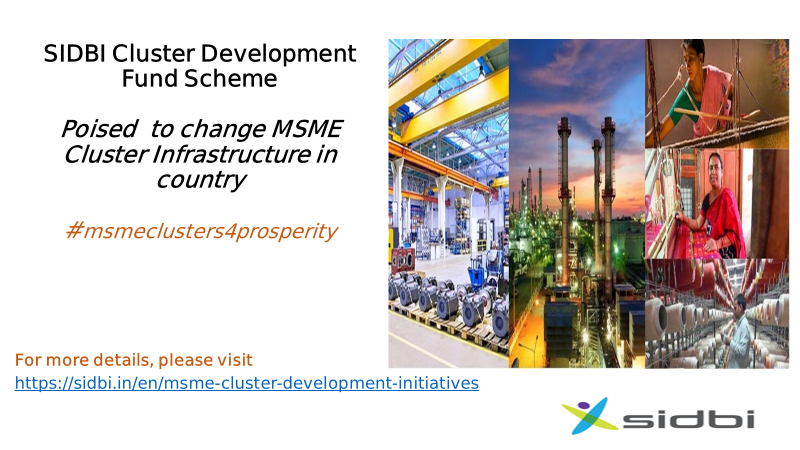 ContentsCONTENTSI. INTRODUCTIONIn accordance with the mission and vision, SIDBI strives to facilitate and strengthen credit flow to MSMEs and address both financial and developmental gaps in the MSME eco-system.  SIDBI acts as a single window for meeting the financial and developmental needs of the MSME sector to make it vibrant, strong and globally competitive. SIDBI has through its MITRA Portals (Stand Up Mitra and Udyami Mitra) created a handholding and mentoring ecosystem wherein experts (individuals and institutions) have been onboarded to extend their services to aspirants and existing enterprises (8000 active handholding agencies onboarded on Mitra portal).A. About SIDBI Cluster Development fundShri U K Sinha committee, while recommending a more focused area for SIDBI’s collaboration with State Governments for MSME development and promotion, recommended the of Priority Sector Shortfall (PSS) funds of Commercial Banks to create a low-cost lending window for State Governments for development of MSME Cluster infrastructure projects, civil works for rehabilitation/upgradation/modernization of existing industrial estates and setting up of new industrial estates. This would require RBI approval and could be structured on the lines of the Rural Infrastructure Development Fund (RIDF).Pursuant to the recommendation made by the Shri U K Sinha Committee, RBI formulated broad terms and conditions for setting up of a Cluster Development Fund (SCDF) with SIDBI for the purpose of financing of state governments, etc., to create infrastructure towards development of MSME clusters.The allocation under SCDF shall be utilized in the form of loans for development of both greenfield (induced clusters) and brownfield (existing clusters) infrastructure projects in clusters, civil works for rehabilitation/upgradation/modernization of existing industrial estates and setting up of new industrial estates.C. Eligible categories of projectsThe Fund is established to support setting up, upgrading and renovation of MSME infrastructure in areas other than agriculture. Indicative list is as under:I. Industrial and Agri-allied sectors in the MSME eco-spaceDedicated Urban / Sem-urban Industrial Estates (MSME Clusters) – Existing or newMachinery and EquipmentLand Development / DrainageDesign CentreProduction CentreCommon Effluent Treatment PlantTraining Centre R&D CentreRaw Material Bank/Sales Depot Product Display Centre, Marketing Hub Information Centre Value-chain gap filling common facilities Cold chain infrastructure Incubation centres for disseminating and deployment of govt. schemes of Central & State Development of Market Yard, Godown, Warehouse, Urban Haat, Marketing Infrastructure Testing and certifying laboratories / facilitiesInternational Trade Centres Infrastructure for Information Technology Business development clinics to identify self-motivated MSMEs & coir cooperatives and support them on one-to-one basis to overcome their weaknesses Renewable / sustainable energy systems (e.g. solar power) in Industrial Estates / Non- conventional sources of energy for common captive use Power distributionAny other need based infrastructural facilities in new industrial (multi-product) areas / estates or renovating existing industrial areas/estates/clusters.II. Social Sector projects in and around MSME clustersDrinking Water Infrastructure for Education Institutions like ITIs, polytechnics, etc.Public Health Institutions such as primary health centresSolid Waste Management and Infrastructure works related with sanitationIII. Connectivity to MSME Clusters*Roads Bridges*within and connecting to MSME ClustersThe detailed scheme can be accessed athttps://sidbi.in/files/msmeFocus/SCDF%20scheme%20guidelines.pdfII. TERMS OF REFERENCE A. Scope: SIDBI is adding to its Pool of Handholding agencies. We have commenced creating panel of consultants to facilitate creation of hard infrastructure in MSME clusters of the country through its SIDBI Cluster Development Fund Scheme under which funds are being channelized to State Governments. The consultants shall be responsible for Independent evaluation of Detailed Project Reports submitted by State Governments/ State Sponsored Institution and submission of Techno Economic Viability (TEV) assessment report. The Consultant shall also be required to support SIDBI offices in field monitoring of assisted projects at various stages. The projects shall fall under categories as indicated at section I C.B. Eligibility:The interested applicants may be retired/superannuated/non-serving officials of State/ Central Government /PSU. Individuals having lending experience [in DFI/banks/Infrastructure lending companies] on Infrastructural projects can also apply.The indicative departments from where the interested applicant may have served during active service period is as hereunder:State Industries Department or aligned,Food processing, Agriculture (for agri allied) Infrastructure and Industrial department,Information Technology,MSMEExport promotionRural DevelopmentUrban DevelopmentRoad/ BridgesTechnical educationLand/ Water/ Power/ Roads/ etc departments Public Sector Undertakings Important Notes  The above list is indicative only. Any suitable and aligned department’s retired resource can also apply.Further, if any applicant is already on panel of NABARD/ EXIM /IFCI etc for providing similar services, same shall be given additional weightage.The applicant shall have to indicate the region/state they shall be available to offer services on short notice of SIDBI Regional Office Age is not a bar for eligible candidates subject to medical fitness.C. Experience The applicants must have relevant experience of handling Infrastructure projects in institutions referred above.For Government (State /Centre/PSU) officials the minimum experience of 10 years during past active service period in handling Infrastructure projects.For Banks/ DFIs, a minimum experience of 5 years in handling Infrastructure projects. D. Procedure for empanelment The shortlisting shall be based on application forms received only, thus it is recommended to fill in the application with all due diligence.The Shortlisted applicants shall be contacted by SIDBI offices (near to their base location) for verification of facts and KYC as per the application form.Stage 1: Eligible candidates shall be listed with SIDBI Stage 2: After satisfactory completion of atleast one (or such number as SIDBI may decide from time to time) assignment, the successful candidates shall be empanelled subject to review as decided by SIDBI based on performance. The consultants shall be providing services through SIDBI Regional Offices (for States under their jurisdiction) and would be assigned work on case-to-case basis by SIDBI offices [details can be viewed at https://www.sidbi.in/en/regional-incharges ]. The work assignment shall be made for states as per the preference indicated by the applicant at Sl no 10 of the application form at section V of the document.III HONORARIUM RATE CARDThe TA details of equivalent SIDBI officer shall be shared on empanelment No retainership shall be paid to the empanelled consultant and payments shall be purely on assignment basis For any queries, please write to us over following mail IDs1. cdf@sidbi.in2. smirtib@sidbi.inGive us a call over 011-23448418IV. INDICATIVE REPORT FORMAT Consultant Report [DPR Validation/ TEV assessment]State		: 	SCDF Tranche	: 	Project Description:    The project emphasis for …………………... The observation on the proposal is as below:Component 1- Technical aspects  Component 2- Financials aspects  Component 3- Overall Project- Timelines  Component 4- Overall Project Viability……………Recommendation ………….The proposal is recommended/ not recommended for sanction(Name & Sign of the consultant)                                                                                              		ConsultantDate of report : V. APPLICATION FORM Instructions for filling the application form:Please take print out filled in application form and share the signed (scanned copy) of the same over email cdf@sidbi.in . The application must be submitted in single mail only.Format of Application Form for Empanelment of SCDF Consultants# Pls give bullet points only7. Relevant experience in conceptualization/ creation/validation of Detailed project Reports / Techno Economic Viability study in respect of infrastructure projects for MSMEs/ MSME Eco space (MAX 200 words)8. Relevant experience in implementation /monitoring/financing in respect of infrastructure projects for MSMEs/ MSME Eco space. (MAX 200 words)9. Whether already empanelled with NABARD/ Bank/ FI/ Government organizations/ Multilateral agencies etc.? If yes, brief description of type of assignments undertaken (please attach empanelment letter/experience certificate etc) (MAX 200 words)Sl NoPage1INTRODUCTION32TERMS OF REFERENCE53HONORARIUM RATE CARD74INDICATIVE REPORT FORMAT85APPLICATION FORM9ConsultantsIndicative ExperienceHonorarium per Diem Project categoryConsultantsIndicative ExperienceTravel allowance on reimbursement Project categoryTop Level ConsultantsChief Engineer (equivalent) or eligible applicants with experience of minimum 15 years For DFIs/Bank etc rank of DGM and above `5,000/ day1. All Greenfield proposal above `50 crore project value2. Other Proposals greater than ` 100 crore project valueTop Level ConsultantsChief Engineer (equivalent) or eligible applicants with experience of minimum 15 years For DFIs/Bank etc rank of DGM and above TA equivalent to Grade D officer of SIDBI1. All Greenfield proposal above `50 crore project value2. Other Proposals greater than ` 100 crore project valueSenior Level ConsultantsSuperintending Engineers (equivalent) or eligible applicants with experience of minimum 10 yearsFor DFIs/Bank etc rank of AGM and below`3,000/ day1. Greenfield proposal upto `50 crore project value2. Other Proposals greater than `50 crore and upto `100 crore project valueSenior Level ConsultantsSuperintending Engineers (equivalent) or eligible applicants with experience of minimum 10 yearsFor DFIs/Bank etc rank of AGM and belowTA equivalent to Grade C officer of SIDBI1. Greenfield proposal upto `50 crore project value2. Other Proposals greater than `50 crore and upto `100 crore project valueMiddle Level ConsultantsExecutive Engineers (equivalent) or eligible applicants experience of minimum 5 years`3,000/ dayProposals other than greenfield upto `50 crore project valueMiddle Level ConsultantsExecutive Engineers (equivalent) or eligible applicants experience of minimum 5 yearsTA equivalent to Grade A/B officer of SIDBIProposals other than greenfield upto `50 crore project valueSl NoParticularParticular1Category of Consultant Applied forTop Level ConsultantsSenior Level ConsultantsMiddle Level ConsultantsCategory of Consultant Applied forTop Level ConsultantsSenior Level ConsultantsMiddle Level Consultants2NameEmail IDMobile NumberLandline NumberAddressNameEmail IDMobile NumberLandline NumberAddress3DOBDOB4Educational qualificationEducational qualificationGraduationPost-GraduationPost-GraduationPost-GraduationSpecialization5Designation last held before attain superannuation/VRS/resignation etcDesignation last held before attain superannuation/VRS/resignation etcDepartmentDepartmentDate of superannuation/VRS/resignation etcDate of superannuation/VRS/resignation etcDate of superannuation/VRS/resignation etc56Experience relevant to the assignment onlyExperience relevant to the assignment onlyExperience relevant to the assignment onlyExperience relevant to the assignment onlyExperience relevant to the assignment onlyExperience relevant to the assignment onlyExperience relevant to the assignment onlyDepartmentNumber of yearsResponsibilities held (#) (Max 25 words per row)Responsibilities held (#) (Max 25 words per row)Responsibilities held (#) (Max 25 words per row)Any Specific achievement related to development of MSME ecosystem (#) ( Max 25 words per row)Any Specific achievement related to development of MSME ecosystem (#) ( Max 25 words per row)6.16.26.3Sl NoParticular10State you shall be interested to offer services in ( can indicate  upto 5 states) 1.2.3.4.5.                                                                            11Proof of identity [Pls mention valid document number and issuance date, copy same shall be required to be submitted if shortlisted by SIDBI]12Proof of address [Pls mention valid document number and issuance date, copy same shall be required to be submitted if shortlisted by SIDBI]13DeclarationsI hereby certify that all information furnished by me is true, correct and complete. I shall furnish all other information that may be required by Bank in connection with my application. The information may also be exchanged by you with any agency you may deem fit. I have no objection to carry out validation for my Id proof, KYC documents and accessing my credit history & credit score by credit bureau and carried out rating by rating agencies on behalf of portal operators and lenders.I have not been censured/blacklisted/ banned/ barred/ disqualified/ prohibited by Govt. of India or State Government or any Bank / RBI/ IBA / SEBI/ any regulatory authority or    any court of law including NCLT / NCLAT or any quasi-judicial authority or any other statutory authority.Further, this is to certify that I do not have any legal and other cases pending against me that may have any impact affecting or compromising the delivery of services required.NameSignaturesPlaceDate DeclarationsI hereby certify that all information furnished by me is true, correct and complete. I shall furnish all other information that may be required by Bank in connection with my application. The information may also be exchanged by you with any agency you may deem fit. I have no objection to carry out validation for my Id proof, KYC documents and accessing my credit history & credit score by credit bureau and carried out rating by rating agencies on behalf of portal operators and lenders.I have not been censured/blacklisted/ banned/ barred/ disqualified/ prohibited by Govt. of India or State Government or any Bank / RBI/ IBA / SEBI/ any regulatory authority or    any court of law including NCLT / NCLAT or any quasi-judicial authority or any other statutory authority.Further, this is to certify that I do not have any legal and other cases pending against me that may have any impact affecting or compromising the delivery of services required.NameSignaturesPlaceDate 